Thomas Dutronc - Les frites bordel (2007)Chère mamie, cette petite carte de Vendée où nous sommes pour quelques jours. Tout contribue à ce que nous passions d’agréables moments. 

Oui vous vous rappelez ces cartes postales                                                           Le soleil magnifique...
Quand on était petit, y’fallait toujours se forcer à les écrire
Il y avait...                                                                                                              je t’embrasse bien fort

Voilà, fallait écrire à... notre tante, notre grand-tante, notre grand-oncle
Et puis bah, ça nous barbait alors..
Nos parents, ils écrivaient la carte et puis on signait en bas

Et puis maintenant le temps a passé
Quand on ouvre notre boîte aux lettres
C’est nous qui aimerions bien recevoir plus de cartes postales

Je me rappelle de mon grand-père à la fin de sa vie, il avait 86 ans
Sa femme était morte...
Il rentrait tout seul, il avait du mal à pousser la porte qui était assez lourde
Et puis il ouvrait sa boîte, et dedans il y avait des...
Des conneries de serrurerie sur des prospectus des machins et puis
Je me suis dit putain, je lui écrivais pas assez de cartes
J’aurais voulu lui écrire plein de cartes
Et voilà et le temps passe et bordel

Le temps passe toujours trop vite... Hélas...
Nos amis souvent, les plus chers, les meilleurs
Sont partis…
Sont loin…
Sont malades, sont morts

Parfois dans la nuit, on ne sait plus très bien qui on est
On ne sait plus... où l'on va
Parfois l’angoisse nous prend le cœur
Parfois la personne qui dort à côté de nous est un étranger

Alors... moi je sors 
Et je me commande un steak frites
Un bon gros steak avec des frites, bordel !
Y’en a marre de c’poisson grillé !!
De ces haricots verts !!
À mort le haricot !!
Vive la choucroute !!

Un bon gros morceau de viande...
Et des pommes de terre bien grasses...

La révolution du saucisson est en marche !
Venez avec moi !
Vous rouler dans la paella !
Vous vautrer dans le couscous !

Mes amis...
Aux ordures et à la poubelle ces omega 3 !
On veut des graisses saturées !
Ras l’cul de c’régime !

Prenez des tubercules...
Des pommes de terres... vous savez, ces tubercules
Coupez-les en fines lamelles...
Plongez-les dans l’huile bouillante, salez-les...
Et vous aurez des frites...
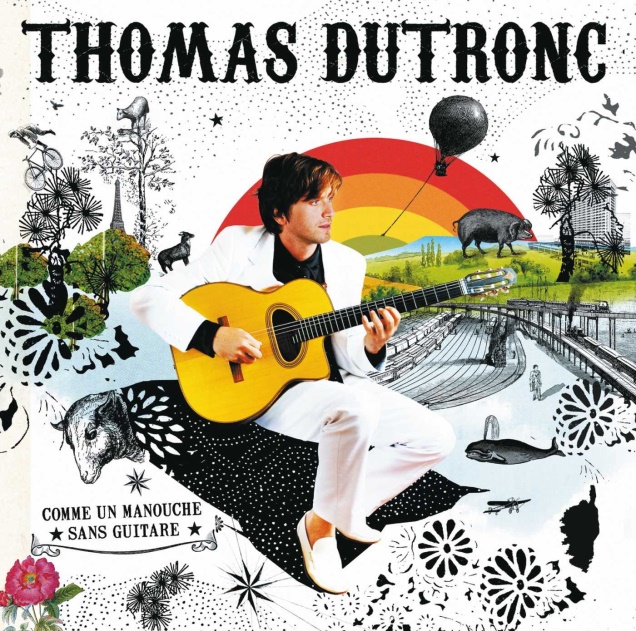 Ni dieu... Ni maître... Mais des frites...
Bordel.Paroliers : Frederic Jaillard / Jerome Ciosi / Thomas Dutronc / Xavier BussyParoles de Les Frites bordel © Songs Music Publishing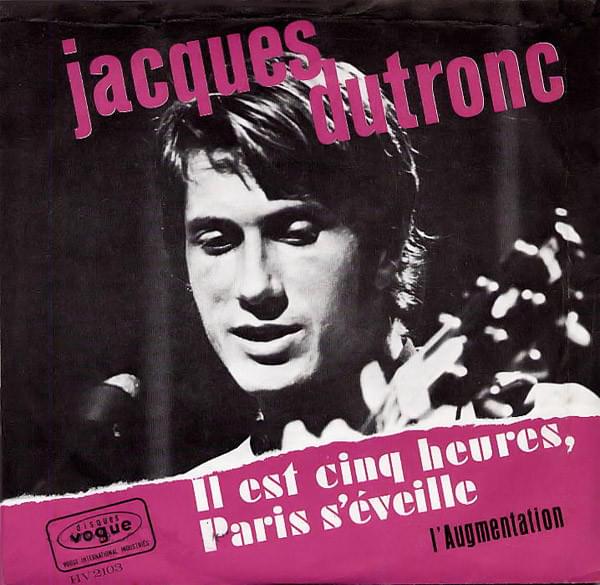 Jacques Dutronc Il est cinq heures, Paris s’éveille (1968)Je suis l'dauphin d'la place Dauphine
Et la place Blanche a mauvaise mine
Les camions sont pleins de lait
Les balayeurs sont pleins d'balaisIl est cinq heures
Paris s'éveille
Paris s'éveilleLes travestis vont se raser
Les stripteaseuses sont rhabillées
Les traversins sont écrasés
Les amoureux sont fatiguésIl est cinq heures
Paris s'éveille
Paris s'éveilleLe café est dans les tasses
Les cafés nettoient leurs glaces
Et sur le boulevard Montparnasse
La gare n'est plus qu'une carcasseIl est cinq heures
Paris s'éveille
Paris s'éveilleLes banlieusards sont dans les gares
À la Villette on tranche le lard
Paris by night, regagne les cars
Les boulangers font des bâtardsIl est cinq heures
Paris s'éveille
Paris s'éveilleLa tour Eiffel a froid aux pieds
L'Arc de Triomphe est ranimé
Et l'Obélisque est bien dressé
Entre la nuit et la journéeIl est cinq heures
Paris s'éveille
Paris s'éveilleLes journaux sont imprimés
Les ouvriers sont déprimés
Les gens se lèvent, ils sont brimés
C'est l'heure où je vais me coucherIl est cinq heures
Paris se lève
Il est cinq heures
Je n'ai pas sommeilParoliers : Anne Segalen / Jacques Dutronc / Jacques LanzmannParoles de Il est cinq heures, Paris s'éveille © BMG Rights Management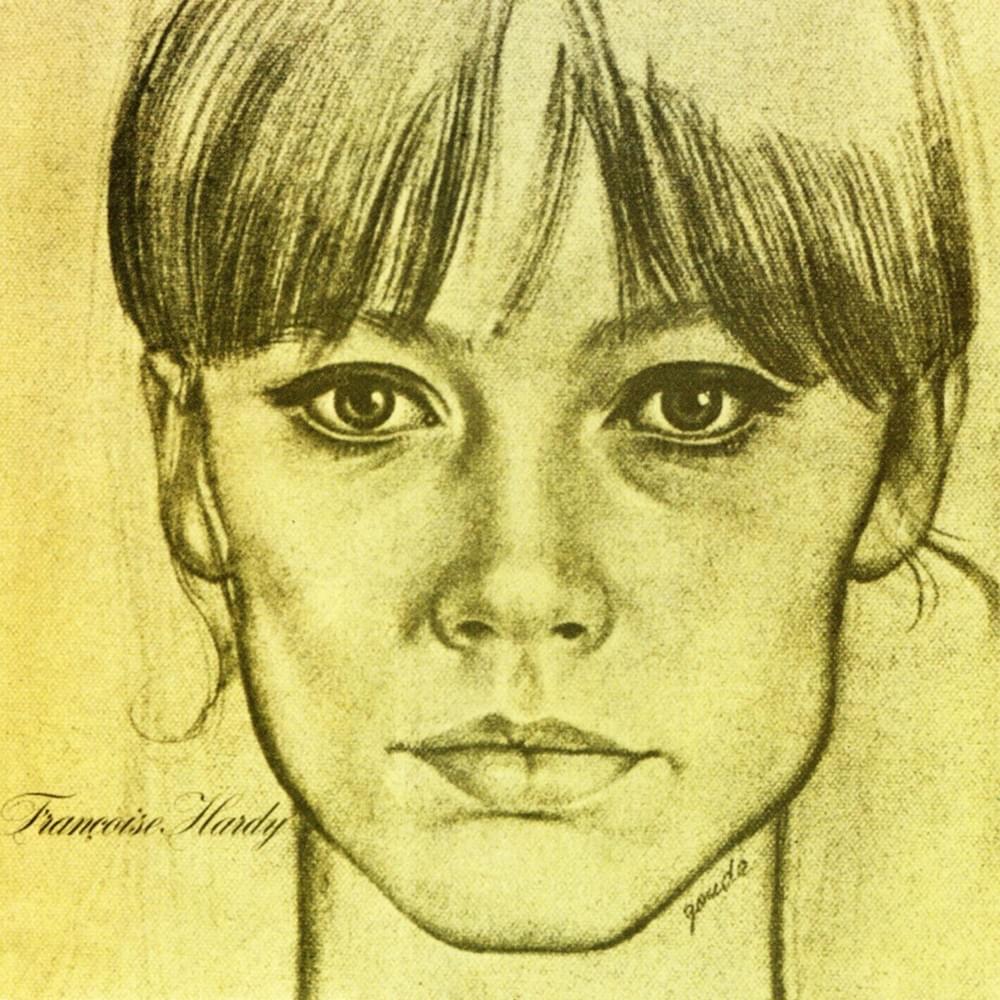 Françoise HardyParlez-moi de lui (1968)Parlez-moi de lui, vous le savez bien Il est toute ma vie, oh, je vous en prie, ne me cachez rien Que fait-il là-bas? S'ennuie-t-il sans moi? A-t-il des amis? Parlez-moi de lui, dites-moi les mots Les mots qu'il a dits, dites-moi pourquoi il ne m'écrit plus Je ne comprends pas, je ne comprends plus, j'ai si mal de lui Parlez-moi de lui, quand vous l'avez vu Hier dans la rue, avait-il quelqu'un, quelqu'un a son bras? Regardez-moi bien et répondez-moi, vous ne dites rien Alors dites-moi si elle est jolie Plus jolie que moi, et lui dans ses yeux, était-il heureux? Oh, je vous en prie, même si j'ai mal, parlez-moi de lui Parlez-moi de lui et dites-moi.Paroliers : Jack Dieval / Michel RivgaucheParoles de Parlez-moi de lui © Warner Chappell Music, Inc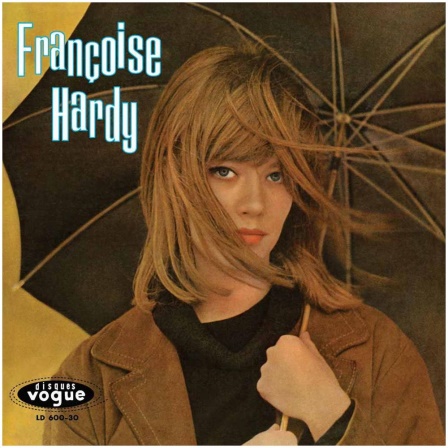 Françoise HardyTous les garçons et les filles (1962)Tous les garçons et les filles de mon âge Se promènent dans la rue deux par deux Tous les garçons et les filles de mon âge Savent bien ce que c'est qu'être heureux Et les yeux dans les yeux, et la main dans la main Ils s'en vont amoureux sans peur du lendemain Oui mais moi, je vais seule par les rues, l'âme en peine Oui mais moi, je vais seule, car personne ne m'aime Mes jours comme mes nuits Sont en tous points pareils Sans joies et plein d'ennuis Personne ne murmure je t'aime à mon oreille Tous les garçons et les filles de mon âge Font ensemble des projets d'avenir Tous les garçons et les filles de mon âge Savent très bien ce qu'aimer veut dire Et les yeux dans les yeux, et la main dans la main Ils s'en vont amoureux sans peur du lendemain Oui mais moi, je vais seule par les rues l'âme en peine Oui mais moi, je vais seule, car personne ne m'aime Mes jours comme mes nuits Sont en tous points pareils Sans joies et pleins d'ennuis Quand donc pour moi brillera le soleil? Comme les garçons et les filles de mon âge Connaîtrais-je bientôt ce qu'est l'amour? Comme les garçons et les filles de mon âge Je me demande quand viendra le jour Où les yeux dans ses yeux et la main dans sa main J'aurai le cœur heureux sans peur du lendemain Le jour où je n'aurai plus du tout l'âme en peine Le jour où moi aussi j'aurai quelqu'un qui m'aime.Paroliers : Françoise HARDY / Roger SamynParoles de Tous les garçons et les filles © Editions Alpha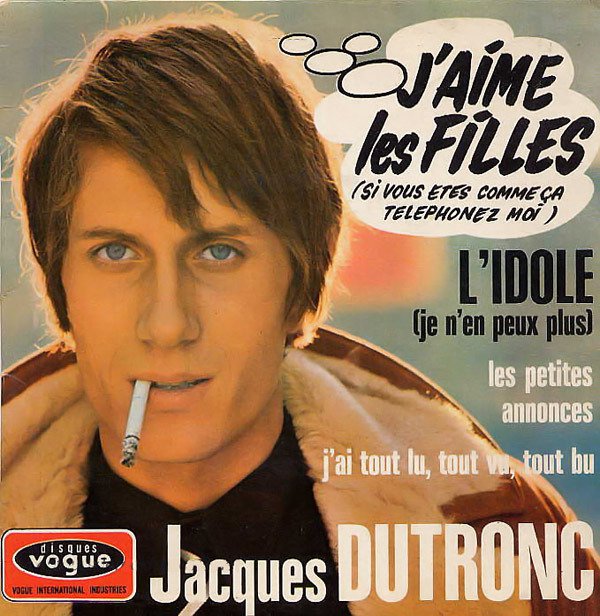 Jacques DutroncJ'aime les filles (1967)J'aime les filles de chez Castel
J'aime les filles de chez Régine
J'aime les filles qu'on voit dans Elle
J'aime les filles des magazinesJ'aime les filles de chez Renault
J'aime les filles de chez Citroën
J'aime les filles des hauts fourneaux
J'aime les filles qui travaillent à la chaîneSi vous êtes comme ça, téléphonez-moi
Si vous êtes comme ci, téléphonez-meJ'aime les filles à dot
J'aime les filles à papa
J'aime les filles de Loth
J'aime les filles sans papaJ'aime les filles de Megève
J'aime les filles de Saint-Tropez
J'aime les filles qui font la grève
J'aime les filles qui vont camperJ'aime les filles de la Rochelle
J'aime les filles de Camaret
J'aime les filles intellectuelles
J'aime les filles qui me font marrerJ'aime les filles qui font vieille France
J'aime les filles des cinémas
J'aime les filles de l'assistance
J'aime les filles dans l'embarrasSi vous êtes comme ça, téléphonez-moi
Si vous êtes comme ci, téléphonez-me
Si vous êtes comme ça, téléphonez-moi
Si vous êtes comme ci, téléphonez-meParoliers : Jacques Dutronc / Jacques LanzmannParoles de J'aime les filles © Editions Musicales Alpha, Alpha Editions Musicales, Beuscher Arpege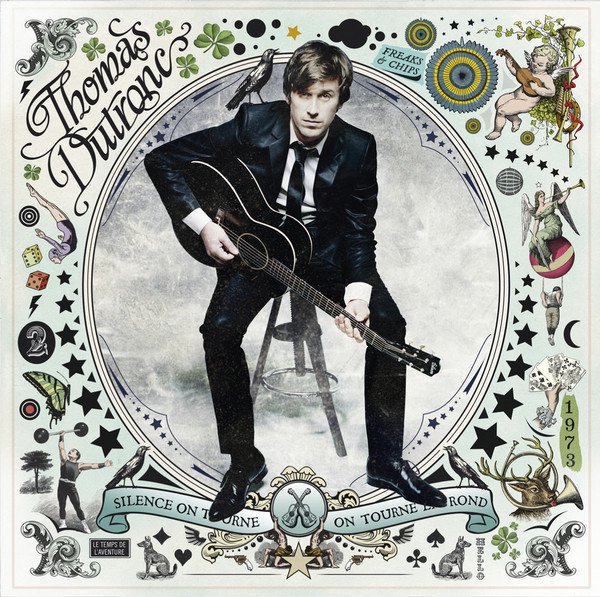 Thomas Dutronc : Demain (2011)Demain j'arrêterai, demain je m'y mettrai.
Je fous rien, je rêve à la fenêtre. 
Un jour, faudrait que je m'y mette.
Mais il y a de la vie tous les soirs.
Y'a des filles dans les bars.
Allez viens, demain sera trop tard. 
Il y a toujours une petite fête,
Promis demain j'arrête.
Mais ce soir, la nuit sera sans fin.A l'été, à la vie, au soleil et aux filles,
Je veux lever mon verre à m'en rouler par terre
Je rejoins l'imprévu, la folie et l'ivresse,
En chantant dans les rues j'oublie toutes mes promesses.Demain j'arrêterai, demain je m'y mettrai.
Je fous rien au café en terrasse,
Je suis bien, je regarde la vie qui passe.Et pourquoi faire aujourd'hui,
Ce que je pourrais faire demain.
Vive la vie. 
Qu'on prend comme elle vient.
Alors j'appelle mes potes.
Ça te dirait qu'on sorte ? 
C'est ce soir, demain sera trop tardA l'amour, à la vie, au soleil et aux filles,
Je veux lever mon verre. 
Allez viens boire mon frère.
C'est pas que le paradis n'a pas tout pour nous plaire.
J'ai plus chaud en enfer, entouré de mes amis.Je fais des économies. 
Je prévois le reste de ma vie.
Mutuelle et petit bas de laine
Mon Dieu que j'aime le système.Demain sera merveilleux. 
J'aurai ma maison, je serai heureux,
Mais je serais vieux, ça c'est ennuyeux.
Alors je te les laisse, ma place, mon chien, ma caisse.
Résolution : je prends plus de résolution.A l'été, à la vie, au soleil et aux filles.
Viens donc lever ton verre, renversons les barrières.
Demain on sera tous frères. 
Demain il y aura plus de guerre.
On mangera à sa faim. En attendant je m'en ressers un.A l'amour à la vie, au soleil et aux filles,
Je veux lever mon verre et rêver devant la mer.Paroliers : Frederic Jaillard / Thomas Dutronc / Xavier Bussy / Frederic PierrezParoles de Demain © Songs Music PublishingThomas Dutronc : Allongés dans l’herbe (2015)Tout le monde est là sous la tente blanche Tailleurs et cravates habillent ce dimanche Il pleut des rires aux éclats sur les tables étanches Et la bague au doigt les mariés voient des anges Tu m'trouvais pas mal, j'te trouvais superbe Pendant ce temps-là, allongés dans l'herbe Y'a des fleurs beaucoup, des bouquets de fleurs Et des enfants courent autour du bonheur Un orchestre fou passe la cinquième Quelqu’un tient debout, dans son verre un poème Tu m'trouvais pas mal, j'te trouvais superbe Pendant ce temps-là, allongés dans l'herbe L'après-midi danse un tango cuivré Le soleil immense nous a maquillés On revoit des gens qu'on n'a jamais vus On s'ennuie vraiment et c'est sans issueTu m'trouvais pas mal, j'te trouvais superbe Pendant ce temps-là, allongés dans...Tu m'trouvais pas mal, j'te trouvais superbe Pendant ce temps-là, allongés dans l'herbe Allongés dans l'herbe Tu m'trouvais pas mal, j'te trouvais superbe Pendant ce temps-là, allongés dans... Tu m'trouvais pas mal, j'te trouvais superbe Pendant ce temps-là, allongés dans l'herbeParoliers : Garoux Arnaud Clotaire / Pierrez Frederic HenriParoles de Allongés dans l'herbe © Tomdu Productions, Choi